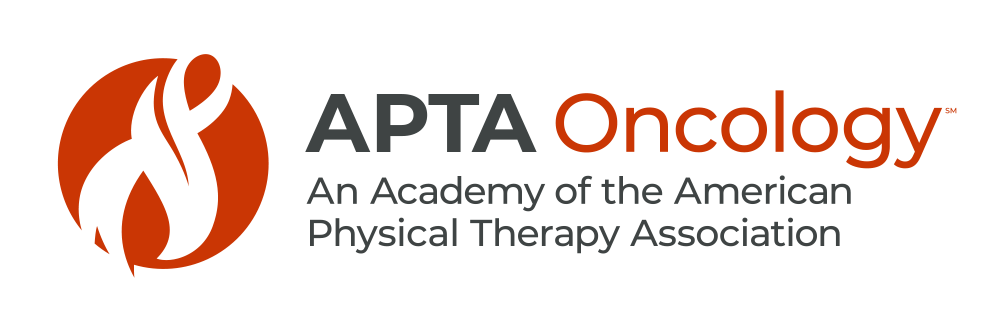 2020-2023 STRATEGIC PLANVision:	Optimize movement and quality of life of individuals impacted by cancer and chronic illness.Mission:	Maximizing movement and wellness across the lifespan for persons affected by cancer and chronic illness through advocacy, engagement, education and collaboration.GOAL #1:  ADVOCACYGOAL #1:  ADVOCACYGOAL #1:  ADVOCACYGOAL #1:  ADVOCACYGOAL #1:  ADVOCACYGOAL #1:  ADVOCACYGOAL #1:  ADVOCACYObjective 1: Monitor Legislative and Regulatory Activities Impacting Oncologic RehabilitationObjective 1: Monitor Legislative and Regulatory Activities Impacting Oncologic RehabilitationObjective 1: Monitor Legislative and Regulatory Activities Impacting Oncologic RehabilitationObjective 1: Monitor Legislative and Regulatory Activities Impacting Oncologic RehabilitationObjective 1: Monitor Legislative and Regulatory Activities Impacting Oncologic RehabilitationObjective 1: Monitor Legislative and Regulatory Activities Impacting Oncologic RehabilitationObjective 1: Monitor Legislative and Regulatory Activities Impacting Oncologic RehabilitationStrategiesTasksDesired OutcomeBudget ImpactTimelineResponsibilityWho Needs to Know?Change Payment ModelsAdvocate with PayersSelf-funded OrganizationsPut Forward and Support Motions Through the APTA House of DelegatesLiaison with PT PACRepresentation and Participation at APTA Federal and Local Advocacy Events/DaysContinued Communication w/Federal and Local Legislators Through Letter Writing CampaignsCompile List of CPT Codes as the Other Academies Have Done in the Past That Will Include Commonly Used Codes for Cancer RehabilitationCompile List of Common Diagnoses for Which Rehabilitation Services are Considered Covered by Most Major Payers and Those That are not (a great jumping off point as to what we should be advocating for and to whom).Offer Resources for Home Health, Outpatient, etc for Multiple SettingsIncrease our involvement as an Academy in advocacy at the federal and local level to maintain and improve levels of payment including for screening and telehealth.Provide resources for membership.Travel Costs to Attend Advocacy EventsRegistration Fees for Advocacy Events3 yearsAdvocacy ChairExecutive CommitteeMember at LargeAdvocacy ChairDelegatesMembershipObjective 2: Encourage Involvement in Cancer-Related Affiliate OrganizationsObjective 2: Encourage Involvement in Cancer-Related Affiliate OrganizationsObjective 2: Encourage Involvement in Cancer-Related Affiliate OrganizationsObjective 2: Encourage Involvement in Cancer-Related Affiliate OrganizationsObjective 2: Encourage Involvement in Cancer-Related Affiliate OrganizationsObjective 2: Encourage Involvement in Cancer-Related Affiliate OrganizationsObjective 2: Encourage Involvement in Cancer-Related Affiliate OrganizationsStrategiesTasksDesired OutcomeBudget ImpactTimelineResponsibilityWho Needs to Know?Support and Fund Members to Attend External Conferences (organizations)Identify organizations we currently have a liaison for and organizations we would like to collaborate with.Encourage continued involvement by existing liaisons.Identify members to be appointed as a liaison with newly identified groups.Develop a Budget for meeting/ conference attendance.Partner with APTA to find resources and potential partnerships with external organizations.Have a list of   organizations with identified liaisons to date.Identify at least 2 additional organizations per year to collaborate with.Engage membership for input and involvement to identify organizations.Membership Fee/Registration Fee to OrganizationsTravel Costs to Meetings or Utilize Virtual Attendance Options3 yearsMember at LargeMembership ChairExecutive CommitteeOrganizations we will collaborate withMembershipSupport and Fund Members to Present at External Conferences (individuals seeking funding apply through a grant/scholarship mechanism)Establish Process for Members to Request Sponsorship to ConferencesIdentify at Least 2 Key Conferences/Organizations Fund 1-2 Members Per YearExpand our brand and collaborate for mutual benefit and shared resources.Each Budget Will Have a Total Amount Available and Per Event Cap (eg $1000 per scholarship)2 yearsSecretaryMember at LargeOutreachExecutive CommitteeCollaborate on Shared Initiatives with Identified Affiliate OrganizationsIdentify Opportunities for Collaboration on Product (eg CPG, Fact Sheet, Patient Education Flyer) With 2 Key AffiliatesIdentify Members as Liaison/ Project Leads for Designated InitiativesExpand our brand and collaborate for mutual benefit and shared resources.None2 yearsMember at LargeOutreachExecutive CommitteeSelected AffiliatesEducationGOAL #2: ENGAGEMENTGOAL #2: ENGAGEMENTGOAL #2: ENGAGEMENTGOAL #2: ENGAGEMENTGOAL #2: ENGAGEMENTGOAL #2: ENGAGEMENTGOAL #2: ENGAGEMENTObjective 1: Expand Member Engagement and Cultivate Future LeadersObjective 1: Expand Member Engagement and Cultivate Future LeadersObjective 1: Expand Member Engagement and Cultivate Future LeadersObjective 1: Expand Member Engagement and Cultivate Future LeadersObjective 1: Expand Member Engagement and Cultivate Future LeadersObjective 1: Expand Member Engagement and Cultivate Future LeadersObjective 1: Expand Member Engagement and Cultivate Future LeadersStrategiesTasksDesired OutcomeBudget ImpactTimelineResponsibilityWho Needs to Know?Engage Students and New Professionals Interested in Oncologic Rehabilitation Through Mentorship, Education, and Volunteer OpportunitiesEstablish Student and New Professional (SNP) Subcommittee.Provide volunteer opportunities for SNPs.Facilitate state, and regional SIGs to engage more SNP’s.Nominate an APTA Emerging Leader annually.Establish a 'standard' one-hour educational session that can be presented at regional student conclaves. Engage students while still in school.Foster professional development and member engagement within Academy.Recognize and promote upcoming leaders.Engage recent residency graduates or new professionals to be presenters.Educational Session: HonorariumUp to $500 Travel if Presented in PersonVolunteer Opportunities and State/Regional SIGs: OngoingEmerging Leader Nomination: AnnuallyOutreach ChairSNP LeadershipSNP LiaisonMembership ChairMember at LargeSNP LeadershipMembership Chair Cultivate Future LeadersIdentify and Develop Successors for BOD PositionsFund Incoming Leaders to Attend the CSM Board MeetingFund At Least One Member for the APTA Centennial Scholars ProgramPromote professional development, identify new leaders, facilitate transitions of new leaders.Foster future APTA Oncology leaders, support capstone project to benefit Academy and its members.$500 eachAPTA Centennial Scholar: $4,000Identify/Develop BOD Successors: OngoingIncoming Leaders to Attend CSM Board Meeting: AnnuallyScholar: 2020 and BeyondAll BOD MembersNominating CommitteeStrategiesTasksDesired OutcomeBudget ImpactTimelineResponsibilityWho Needs to Know?Leverage Oncologic Clinical Specialists for: Mentorship Educational Content DevelopmentEducationAdvocacyMentoringConsultingServiceSACE/Item WritingABPTS Case ReviewsServing the AcademyDevelop series of Educational Videos to feature Specialists on the Academy YouTube channel.Engage Specialists through mentorship of students, new professionals, and other members within Academy.Provide and advertise opportunities via social media and email blasts for Specialists to engage in APTA Oncology initiatives.Promote Academy-created and endorsed educational contentHighlight content experts from within AcademyPromote member mentorshipEngage Specialists to increase quality of Specialization Exam and processYouTube: Minimal. Potential cost if progressed with professional productionYouTube videos: Series launch 2021 prior to CSM. With ongoing effort to release regular content (6-12x/year)Mentorship: Engage initial group of mentors prior to CSM 2021. Ongoing as formal mentorship program is developed: See timelineOpportunities such as SACE/Item writing, ABPTS Case Reviews: Annually/ongoingMembershipEducationSocial MediaMembershipEducationMember At LargeSpecialty CouncilEstablish Mentorship ProgramDevelop Volunteer OpportunitiesDelegate task force to initiate establishing of Mentorship Program.Engage students, new professionals, new APTA Oncology members, current/past residents to assist in ongoing opportunities (i.e. reviewing/updating materials, etc).Request volunteer opportunities from each committee chair/BOD member prior to each BOD meeting.Leverage APTA Engage to post APTA Oncology volunteer opportunities.Facilitate development of Mentorship ProgramDevelop new leaders and provide membership opportunities for involvementNoneTask Force: 2021Request volunteer opportunities prior to BOD meeting: Prior to first BOD meeting of 2021, ongoingOutreach ChairMembershipSNP ChairSNP LiaisonAll BOD membersResidency SIG ChairObjective 2: Increase the Reach of the Journal Objective 2: Increase the Reach of the Journal Objective 2: Increase the Reach of the Journal Objective 2: Increase the Reach of the Journal Objective 2: Increase the Reach of the Journal Objective 2: Increase the Reach of the Journal Objective 2: Increase the Reach of the Journal StrategiesTasksDesired OutcomeBudget ImpactTimelineResponsibilityWho Needs to Know?Succeed in Achieving PubMed IndexingIncrease Submissions to the JournalIncrease Social Media Content Related to the JournalIncrease Number of Podcasts Per Year by 50% (Currently 4-5/year) to 6-7/yearIncrease Non-member and OVID Subscriptions by 1-2%Engage members, specifically participating in research, to participate in the podcast. Extend podcast platforms onto Spotify, Apple music, etc.Advertise new issue and PAP articles via social mediaSNP Subcommittee to feature 1 Rehab Oncology article per month as a “Must Read Monday” feature, and to leverage Rehab Oncology articles for Journal Club and case reports for discussion.Improve impact factor of Rehabilitation OncologyImprove access and dissemination of evidenceIncrease readership/dissemination/critical appraisal among students/new professionalsPubMed Indexing: 2022Extend podcast to additional platform(s): 2021SNP features: 2021Research CommitteeEditorSNP LiaisonSNP Social Media ChairMember EngagementOutreachObjective 3:  Redefine the APTA Oncology Structure Objective 3:  Redefine the APTA Oncology Structure Objective 3:  Redefine the APTA Oncology Structure Objective 3:  Redefine the APTA Oncology Structure Objective 3:  Redefine the APTA Oncology Structure Objective 3:  Redefine the APTA Oncology Structure Objective 3:  Redefine the APTA Oncology Structure StrategiesTasksDesired OutcomeBudget ImpactTimelineResponsibilityWho Needs to Know?Explore alternative board structures.Revise Job Descriptions, ExpectationsDevelop and Implement New Board Member/ Volunteer OrientationUtilize Technology for Meetings (ie, Zoom)Create a TF to consider alternative board structures.Each Board Member/ Committee/SIG Chair reviews their Job Description and edits to include a new format with expectations of time, travel, etc.Schedule new Board/Volunteer Orientation annually using the BOD Orientation Template.Use Zoom for Board/ Executive Committee Conference Calls. Create board structure that facilitates clear communication and opportunities for collaborationImprove expectations for current and incoming leadersFacilitate transition of leadershipZoom: $150 AnnuallyTask Force: 2021Job Description: 2021Orientation: AnnuallyAll BOD membersCentennial ScholarNominating CommitteeExecutive DirectorObjective 4:  Increase Communication With MembershipObjective 4:  Increase Communication With MembershipObjective 4:  Increase Communication With MembershipObjective 4:  Increase Communication With MembershipObjective 4:  Increase Communication With MembershipObjective 4:  Increase Communication With MembershipObjective 4:  Increase Communication With MembershipStrategiesTasksDesired OutcomeBudget ImpactTimelineResponsibilityWho Needs to Know?Regular email blasts to include relevant updates and opportunities for involvementVideo Updates on YouTube channelShare educational/networking opportunities in the area of oncology and HIV rehabilitationInitiate opportunities for synchronous connectionDisseminate post-CSM update to include Business Meeting Wrap Up and other conference “happenings”Clearly communicate opportunities for involvement within Academy including calls for nominations, calls for journal articles, etc.Create video update(s) to share news/updates from APTA OncologyUpdate Oncology Rehab/Lymphedema calendar with upcoming events/opportunitiesPlan & host town hall event to share updates and increase communication between leadership and membership Improve membership engagementIncrease awareness of national-level initiatives and news (i.e. HOD updates)NoneCSM and Business Meeting wrap up: By March following CSM, AnnuallyVideo update: Initiate 2021, with ongoing efforts to release 2-4x/yearCalendar: Update 4x/year, or as needed to maintain up-to-date offeringsBi-annualSecretaryMember EngagementSocial MediaLymphatic Diseases SIG ChairMembershipMember at LargeOutreachExecutive DirectorGOAL #3: EDUCATIONGOAL #3: EDUCATIONGOAL #3: EDUCATIONGOAL #3: EDUCATIONGOAL #3: EDUCATIONGOAL #3: EDUCATIONGOAL #3: EDUCATIONObjective 1: Foster and Develop Best Practices in Oncologic Education for All StakeholdersObjective 1: Foster and Develop Best Practices in Oncologic Education for All StakeholdersObjective 1: Foster and Develop Best Practices in Oncologic Education for All StakeholdersObjective 1: Foster and Develop Best Practices in Oncologic Education for All StakeholdersObjective 1: Foster and Develop Best Practices in Oncologic Education for All StakeholdersObjective 1: Foster and Develop Best Practices in Oncologic Education for All StakeholdersObjective 1: Foster and Develop Best Practices in Oncologic Education for All StakeholdersStrategiesTasksDesired OutcomeBudget ImpactTimelineResponsibilityWho Needs to Know?Develop and Facilitate Implementation of Core Competencies Into Entry-Level PT/PTA EducationEstablish taskforce of content experts after appointment of taskforce chairsCollaborate with ACAPT and Education AcademyDevelopment and publication of core competencies documentMinimal - Zoom meeting support and dissemination after publicationDec 2021Designated board member TBDEducation SNP SubgroupAll PT Program DirectorsMembershipDevelop the Academy's Curriculum Framework for Developing ResidenciesReach out to content experts to Zoom record their past presentations for hosting on Onc WebsiteMake it available for those studying for the Oncologic Specialist Certification Examination.Engage SNP Subcommittee to explore what is currently provided in various curricula across the countryDevelop and offer oncology residency curriculum content1 module per quarter$200 honorarium per module.  $800/yearDec 2022Education SubcommitteeResidency SIGSNP SubgroupEC Executive DirectorMembership CommitteeObjective 2: Expand Educational Offerings Objective 2: Expand Educational Offerings Objective 2: Expand Educational Offerings Objective 2: Expand Educational Offerings Objective 2: Expand Educational Offerings Objective 2: Expand Educational Offerings Objective 2: Expand Educational Offerings StrategiesTasksDesired OutcomeBudget ImpactTimelineResponsibilityWho Needs to Know?Continue to Develop New Courses That Can Be Offered Virtually or In Person Through the Academy, Utilizing the APTA Learning Center or Other PlatformsReview CSM course offerings for sessions that may translate well as virtual/regional courses.Establishment of 1-2 new regional courses per yearHonorariumDec 2023EducationRegional Course ChairMembershipNonmembersCollaborate with the Research Committee and Continue to Develop Questions for OncoReadsSMDevelop at least one new OncoReadsSM annually.Identify and invite person to establish questionsNone - volunteerDec 2023Journal Editorial StaffExecutive Director (for marketing)Research Committee (consultative role)GOAL #4: COLLABORATIONGOAL #4: COLLABORATIONGOAL #4: COLLABORATIONGOAL #4: COLLABORATIONGOAL #4: COLLABORATIONGOAL #4: COLLABORATIONGOAL #4: COLLABORATIONObjective 1: Collaborate with Other Sections/AcademiesObjective 1: Collaborate with Other Sections/AcademiesObjective 1: Collaborate with Other Sections/AcademiesObjective 1: Collaborate with Other Sections/AcademiesObjective 1: Collaborate with Other Sections/AcademiesObjective 1: Collaborate with Other Sections/AcademiesObjective 1: Collaborate with Other Sections/AcademiesStrategiesTasksDesired OutcomeBudget ImpactTimelineResponsibilityWho Needs to Know?Promote Oncologic Specialization at APTA Component ConferencesConsider Committee Leader Meetings for All Sections/Academies at CSM (I.e. Research, Education) As A Way to Network and Generate CollaborationsHave a booth at partner conferences and other oncology organization conferences.Reach out to state chapters for promotion of specialty exam.More awareness of Oncologic Specialization and oncologic rehabilitation.Minimal - printing brochures for conferenceAnnuallyMembership ChairObjective 2: Cultivate, Advance and Translate Research in Oncologic RehabilitationObjective 2: Cultivate, Advance and Translate Research in Oncologic RehabilitationObjective 2: Cultivate, Advance and Translate Research in Oncologic RehabilitationObjective 2: Cultivate, Advance and Translate Research in Oncologic RehabilitationObjective 2: Cultivate, Advance and Translate Research in Oncologic RehabilitationObjective 2: Cultivate, Advance and Translate Research in Oncologic RehabilitationObjective 2: Cultivate, Advance and Translate Research in Oncologic RehabilitationStrategiesTasksDesired OutcomeBudget ImpactTimelineResponsibilityWho Needs to Know?Develop an Infrastructure to Mentor Junior Faculty and Clinicians Interested in Pursuing Oncologic RehabilitationAssess mentor/ mentee needs and desires to support development of mentorship programCreate list of mentorsExplore automated pairing of mentorship using technology.Provide ongoing support for mentor/mentee partnershipsProfessional development of junior faculty in the field of oncologic rehabilitationDevelopment of new leadersNone/Minimal impact for website developmentAssess mentor/mentee needs: Q2 2021Mentor list: End of year 2021Completed Platform - Q2 2022Mentorship task force (Goal 2, Obj 1, Strategy 4)Outreach ChairMembership ChairStudent & New Professional SubcommitteeWebmaster for development of online platformDevelop a Plan to Partner with Oncology Residency Programs to Engage ResearchDevelop an Outreach Role in Research Committee to Facilitate Mentorship Opportunities in Research, Presentation and WritingCreate a system to partner clinical researchers to residency programs.Facilitation of research engagement and education among upcoming leadersCompleted System by Feb 2023Research CommitteeResidency SIGMentorship task forceGenerate Literature and Research that can Inform our Profession and Other Health Care ColleaguesComplete one manuscript through collaboration led by Research CommitteePublication in Peer-Reviewed Journal2023Research CommitteeResearch CommitteeObjective 3: Promote Awareness of Physical Therapist Services to All Stakeholders and Facilitate Inter-Professional Collaboration for Optimal Oncologic Rehabilitation Across All Practice SettingsObjective 3: Promote Awareness of Physical Therapist Services to All Stakeholders and Facilitate Inter-Professional Collaboration for Optimal Oncologic Rehabilitation Across All Practice SettingsObjective 3: Promote Awareness of Physical Therapist Services to All Stakeholders and Facilitate Inter-Professional Collaboration for Optimal Oncologic Rehabilitation Across All Practice SettingsObjective 3: Promote Awareness of Physical Therapist Services to All Stakeholders and Facilitate Inter-Professional Collaboration for Optimal Oncologic Rehabilitation Across All Practice SettingsObjective 3: Promote Awareness of Physical Therapist Services to All Stakeholders and Facilitate Inter-Professional Collaboration for Optimal Oncologic Rehabilitation Across All Practice SettingsObjective 3: Promote Awareness of Physical Therapist Services to All Stakeholders and Facilitate Inter-Professional Collaboration for Optimal Oncologic Rehabilitation Across All Practice SettingsObjective 3: Promote Awareness of Physical Therapist Services to All Stakeholders and Facilitate Inter-Professional Collaboration for Optimal Oncologic Rehabilitation Across All Practice SettingsStrategiesTasksDesired OutcomeBudget ImpactTimelineResponsibilityWho Needs to Know?Develop New Fact Sheets for Consumer and Professional UseDevelop at least 2 fact sheets/yearHematologicalProstateIncreased awareness of benefits of physical therapy for included cancer diagnosesIncreased clinical guidance for therapists treating patients with included diagnosesNone2 fact sheets/year beginning 2021Education CommitteeOutreach CommitteeCollaborate With PTNow, Shirley Ryan Ability LabIdentify 2 opportunities for collaboration with each groupIdentify membership liaison lead for collaborations with each groupIncreased dissemination of cancer-specific resources & knowledgeFacilitation of EBP via increased use of appropriate standardized outcome measures for use in oncology practice2023Member at largeResearchEducationFacilitate the Formation of an Oncology SIG in each APTA ChapterIdentify at least 5 chapters annually and a member to facilitate the formation of the SIG.Provide funding mechanism and administrative support.Enhanced awareness of oncology as specialist practiceIntegration with other specialty practice areas to elevate knowledge of cancer-specific considerations within specialty groups  MembershipOutreachExecutive committeeEducate Consumers on What PTs can do for Patients with Cancer and for SurvivorsDevelop and disseminate consumer-friendly information:VideoBrochure Increased awareness of benefits of oncologic physical therapyQ2 2022Education CommitteeOutreach ChairMembership ChairShift Thinking From an Illness Model of Health Care Delivery to a Wellness Model of Health Care DeliveryFree access publications on website.Develop educational fact sheet highlighting wellness model of care delivery Enhance education of key stakeholdersEducationReduce the Stigma of Chronic IllnessDefine problem of stigma associated with chronic illnessDevelop 1 educational tool aimed at reducing stigmaIdentify 2 appropriate mechanisms (eg social media, etc) to disseminate information geared towards reduction of stigma EducationResearchOutreachMembershipObjective 4:  Support SIGs and Assist in Dissemination of Content to Benefit MembershipObjective 4:  Support SIGs and Assist in Dissemination of Content to Benefit MembershipObjective 4:  Support SIGs and Assist in Dissemination of Content to Benefit MembershipObjective 4:  Support SIGs and Assist in Dissemination of Content to Benefit MembershipObjective 4:  Support SIGs and Assist in Dissemination of Content to Benefit MembershipObjective 4:  Support SIGs and Assist in Dissemination of Content to Benefit MembershipObjective 4:  Support SIGs and Assist in Dissemination of Content to Benefit MembershipStrategiesTasksDesired OutcomeBudget ImpactTimelineResponsibilityWho Needs to Know?Develop SIG Member BenefitsUpdate SIG Bylaws and Election ProcessQuarterly Conference Calls w/SIG ChairsSIG member benefits drafted and added to SIG websitesUpdate SIG Bylaws and submit to Executive DirectorCoordinate SIG election process/timing with AcademyClarify strategies for succession planning (e.g Establishing a SNP on each SIG) Establish SIG relationships with partner organizations and disseminate information to key stakeholdersLinking to Clinical Conversations on WebsiteIncreased benefits to joining SIGsImproved and more consistent communication between SIGs and Academy to facilitate improved supportNoneConference calls: Q2 2020Member benefits: Q1 2021Bylaws: Q1 2021Coordinate elections and succession planning: Q4 2021 and ongoingOutreachVPSIG ChairsExecutive DirectorNominating CommitteeSNP Subcommittee